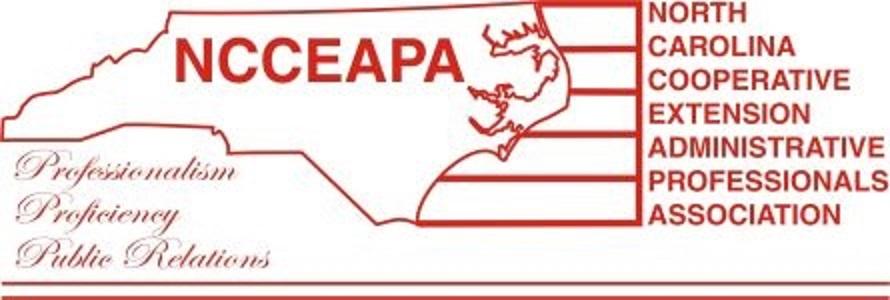 2018 Distinguished Service Award Nomination FormNominee Name:County/District Office:Local Newspaper Name and Address:_____________________________________________________________________________NominatorName:County/District Office:Address:Phone number:E-Mail Address:Nominations must be post marked by August 1, 2018.  Mail via USPS toSuzanne Hugus, CAPNCSU Campus Box 7604Raleigh, NC  27695Late submissions will not be accepted.